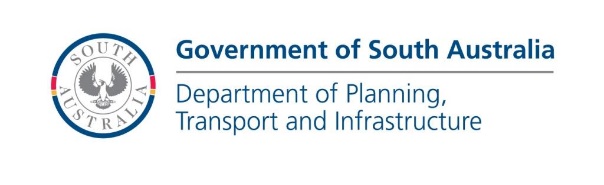 INVITATION13C172 THE PROVISION OF PROBITY ADVISORY AND AUDITING SERVICES TO THEDEPARTMENT FOR PLANNING, TRANSPORT AND INFRASTRUCTURE(PANEL AGREEMENT)CONTENTSIntroductionConditions for Submission of an Application, including:Annexure A:	Application Details.Annexure B:	Assessment of Applications.Statement of RequirementsAnnexure to the Panel AgreementApplication FormSchedules____________CONDITIONS FOR SUBMISSION OF AN APPLICATIONFOR A PANEL CONTRACTThe DPTI Conditions of Submission for a Panel Agreement apply to this invitation and are available from the following website:http://www.dpti.sa.gov.au/contractor_documents/request_for_tender_templates2The Annexures to the Conditions of Submission, which are included in this document, are to be read in conjunction with the Conditions of Submission from the above website.____________CS ANNEXURE AAPPLICATION DETAILSAPPLICANT’S MUST SUBMIT THE FOLLOWING IN THE SUBMISSION:Application FormThe following Schedules:Fee Schedule.Disbursement Schedule.Certificate of Currency of Public Liability Insurance.Certificate of Currency of Professional Indemnity Insurance.Statement of company experience relevant to this Application and track record of company (including referees).Schedule of nominated personnel and back-up personnel, including:Qualifications and relevant experience (including Curriculum Vitae’s).Expected availability, accessibility, level of input and their usual location.Ability to provide the service levels specified in the “Scope of Services” of the Statement of Requirements.Approach to the task and methodology.Applications must:include all documentation outlined above;be marked for the attention of:Manager Contracting Services
Department of Planning, Transport and Infrastructure.be submitted electronically - (do not submit paper copies):If the application is on a CD or USB, it may be either posted or delivered in accordance with the details displayed on the cover page.If the application is attached to an email(s), it must be forwarded to DPTI.Tenders@sa.gov.au - refer to cover page for constraints. Files must be clearly identified. Each file name must indicate the applicable Schedule number and contain the required information.____________CS ANNEXURE BASSESSMENT OF SUBMISSIONSSubmissions will be evaluated in accordance with the following process:Assessment for Completeness and Compliance.Non-price Assessment.A Non-Price score will be determined using the following criteria and weightings:Determination of a Notional PriceThe notional price, which is to be used for the purpose of submission comparison only, will be calculated on the assumption that the break-up of services to be provided will be as follows:Level 1 		50%Level 2		40%Level 3		10%Refer to “Scope of Services” of the Statement of Requirements for definitions of each level.  Disbursements for travel and accommodation will be taken into account when calculating the notional price.Selection of Preferred Applicant’sApplicants will be ranked using the Non-price Score and a shortlist prepared.  Where the notional price of a shortlisted application is notably higher than the average notional price for no additional benefits, that Applicant will be excluded from further assessment.Finalisation of Agreement.Following any clarification and negotiation necessary, the preferred Applicant will be requested to enter into a formal agreement for the provision of the services.____________SCHEDULE OF AGREEMENT DOCUMENTSThe Services shall be provided in accordance with the following documents, which comprise the Agreement:Instrument of AgreementStatement of RequirementsPanel Agreement – Professional Services (available from: http://www.dpti.sa.gov.au/contractor_documents/dpti_general_conditions_of_contract)
Annexure to the Panel AgreementContractor’s Submission_____________STATEMENT OF REQUIREMENTSCONTENTSBackgroundScope of ServicesRise and FallDisbursementsBACKGROUNDIn line with trends across Australia, the Department for Planning, Transport and Infrastructure (DPTI) is increasing the use of non-traditional forms of contracts and evaluating tenders with an increased emphasis on non-price factors.  Consequently, there is a need to ensure that:appropriate processes have been developed for the drafting of tender documentation and the evaluation of tenders, and;the processes are being followed in practice.In particular, there is a need to ensure that tenderers are not subject to an unfair advantage or disadvantage or bias and that the processes are undertaken with the utmost integrity.  Probity Advisors/ Auditors are engaged to ensure that both tenderers and the general public have confidence that the systems utilised are fair, equitable and strictly followed in practice.SCOPE OF SERVICESThe Services will fall into the following broad categories:Level 1Verification of conformance with predetermined processes.  This involves observing tendering processes undertaken by DPTI personnel and providing confirmation to the Principal that the correct processes have been followed.  It also requires the recording and reporting of any critical decisions made during the tendering process.Level 2Providing advice where issues have arisen during the tendering process.  Examples of this include:determining whether to accept a tender when a tenderer has not strictly conformed to the specified tender process;ruling on whether an evaluation panel member has a conflict of interest;evaluating innovative or alternative tenders.There may also be a need to act as an independent party to facilitate the resolution of any probity concerns raised by tenderers.Level 3Providing high level advice regarding processes to be adopted and assist with the development and review of Probity Plans.  This may involve the training of DPTI staff in probity awareness.The tendering process is defined as including all activities that take place between initiation of the process and award of the contract and can include Expressions of Interest, Requests for Proposals and Requests for Tenders.The Probity Advisor/Auditor will have access to any document or attend any evaluation meeting that the auditor considers necessary.  The Probity Advisor/Auditor will report to the Principal where appropriate.RISE AND FALLThis Agreement shall not be subject to adjustment for rise and fall in costs for the first 12 months.  At the end of this period Panel members may resubmit hourly rates for the nominated personnel, which have been adjusted in line with the appropriate labour indices available from the Australian Bureau of Statistics.DISBURSEMENTSSeparate payment will not be made for travel within the  metropolitan area; this cost is deemed to be included in the scheduled rates.  If air travel is required, payment will only be made for economy class.  Payment for overnight accommodation will only be made with the prior agreement of the Principal.__________ANNEXURE TO THE PANEL AGREEMENTNotwithstanding the definition of “Item” in clause 1 of AS4122 – 2010 General Conditions of Contract, a reference to an Item in the General Conditions of Contract is a reference to the corresponding item set out in the following table:____________APPLICATION FORMTO THE EXECUTIVE DIRECTOR:THE PROVISION OF PROBITY ADVISORY / AUDITING SERVICES TO THEDEPARTMENT FOR PLANNING, TRANSPORT AND INFRASTRUCTURE(PANEL AGREEMENT)I/We the undersigned, do hereby apply to perform the above mentioned services in accordance with the Inviattion Documents.Applicant’s Name ..................................................................................................................................(BLOCK LETTERS)ACN ......................................................................... ABN ................................................................Address ...............................................................................................................................................Telephone No. ............................................................... Fax No. .......................................................Signature of Applicant .................................................... Name ..........................................................Position in Company ............................................................................................................................Signature of Witness ............................................ Name of Witness ...................................................Dated the ................................................................... day of ............................................... 20 .......FOR OFFICE USE ONLYSCHEDULE CHECKLIST FOR SUBMISSIONFor each item please tick the box to indicate that the Schedule has been completed in accordance with Annexure A of the Conditions for Submission of an Application and included with your submission.SCHEDULE 1FEE SCHEDULERATES AND AMOUNTS SHALL BE EXCLUSIVE OF GSTSCHEDULE 2DISBURSEMENTSALL ITEMS SHALL BE LISTED AND SHALL BE EXCLUSIVE OF GSTCONTACT FOR FURTHER INFORMATIONEnquiries are to be directed to:Manager, Business Assurance and RiskTelephone:   (08) 8343 2899E-mail:   DPTI.Tenders@sa.gov.au APPLICATIONS MAY BE EITHER:Posted to GPO Box 1533, ADELAIDE  SA  5001; orDelivered to  SA 5000; orEmailed to DPTI.Tenders@sa.gov.auNote: If submitting via email, please phone (08) 8343 2029 to confirm receipt. Also, it may be necessary to split the application into several emails to keep it to an acceptable size.  Emails are not recommended for large applications.CriteriaWeighting(%)Demonstrated company knowledge, expertise, experience and track record35Experience, ability and accessibility of the nominated personnel 25Approach to the task and methodology20Price20Term of AgreementThe Expiry Date of this Agreement is 11 February 2018.ItemClause or Subclause Referenced11.1The Minister for Transport and Infrastructure
of
136 North Terrace, Adelaide, South Australia, 5000, is the Principal.
ABN: 92 366 288 13521.1The Contractor is the entity named on Panel Agreement.31.1The Contract Documents comprise of those documents listed in the Schedule of Contract Documents41.1The Scope comprises of those Services described in the Statement of Requirements or Request for Quote. 55.1The Services will be suitable for the purpose(s) described in the Statement of Requirements.66.1TheManager, Business Assurance and RiskDepartment of Planning, Transport and Infrastructureof77 Grenfell Street
   SA   5000 is the Principal’s Representative.76.2The Contractor’s Representative will be the person nominated in writing by the Contractor or nominated in the Contractor’s quotation.810.1Payment to the Contractor will be determined on the basis of Schedule of Rates as detailed in the payment schedules except where the Principal has accepted a Lump Sum or Upper Limiting Fee quotation for the provision of Services.910.2The payment of disbursements and expenses shall be made in accordance with the Schedule of Disbursements.1010.3Payment claims must be made by the last Business Day of each month.1110.6The Principal will make payment within 30 Business Days of receipt of a claim for payment 1210.9The interest rate applicable to overdue payments is the rate prescribed under the Supreme Court Act 1935 (SA) in respect of judgment debts of the Supreme Court.1312.1The Services must be completed by the date nominated in the Request for Quotation  1412.3(c)There are no other causes of delay for which the Contractor is entitled to an extension of time with costs.1513.2There are no Approvals required to be obtained by the Contractor.1618The key personnel are as nominated in the Contractor’s quotation or this Agreement.1719.2Any existing conflicts of interest are set out in the Contractor’s quotation or this Agreement..1821.3Alternative 2 applies to Intellectual Property Rights1921.3Any excluded Intellectual Property Rights are set out in the Contractor’s tender.2021.4$10 is  payable to the Contractor on demand for the granting of Intellectual Property Rights to the Principal.2122.1Clause 22 (Moral Rights) does not apply2223.1All Documents generated by this Contract are confidential unless the Principal advises otherwise.2324.4If any suspension lasts longer than 3 months, the Contractor may terminate this Contract.2429.1Other than as specified in Clause 19 “Liability of Contractor” of the Special Conditions of Contract, the Contractor’s liability is limited to $1,000,0002530.2Public Liability insurance:  $10 million2630.4Professional Indemnity insurance:  $1 million. 2730.4Professional Indemnity insurance shall be maintained for not less than 1 year after the date of completion of the Services2830.7The Principal will not effect any insurance.2933.1The address for the service of notices to the Contractor is as shown on the Agreement.  The address for the service of notices to the Principal  is the address of the Principal’s Representative.3035The laws of  govern this Contract.31This Contract is amended by these Special Conditions of Contract, which also replace Annexure Part B to the General Conditions of Contract..............Tender(s) opened on ........./........./......by ......................................................    (........................................................)in the presence of ..........................................................................................(.....................................................................)Tender No. .........Examined:Checked:Date ......../....../......1Fee Schedule.□2Disbursement Schedule.□3Certificate of Currency of Public Liability Insurance.□4Certificate of Currency of Professional Indemnity Insurance.□5Company experience.□6Nominated personnel.□7Approach to the task and methodology.□Nominated Persons*Title / PositionHourly Rate($/hr)ItemNo.DescriptionAmount($)